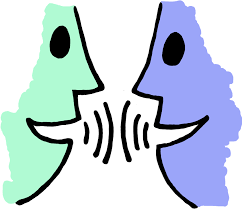 CourseIntro to Business and MarketingObjectives:Explain the types of communicationDescribe the components of the listening processExplain the importance of effective communicationDescribe techniques for achieving effective communicationAnalyze cross-cultural communicationTN State Standards:Career Exploration of Business Management, Finance, and Marketing Careers #5Compare and contrast skills for communicating professionally in business as well as informally in everyday social interactions. Differentiate between verbal and nonverbal communication. List specific techniques for effective communication and evaluate how different cultures attach different meanings to communication techniques.Essential QuestionsWhy is effective communication one of the most important skills that employers seek?How do you determine the most effective form of business communication?  How can you use language to empower yourself?How does our culture influence our communication behaviors?How can I change the way I communicate to be more professional?Duration1 week* All activities and PowerPoint are located on my website (bkavass.weebly.com) *ACTIVITIESACTIVITIESACTIVITIESACTIVITIESAssignmentDueDateDate CompletedGradeCommunications Unit PowerPointActivity: Types of CommunicationActivity: How Well Do You Listen QuizActivity: Listen! Hear!Activity: Verbal vs. Non-Verbal CommunicationActivity: Test Your Emotional IntelligenceActivity: Power of WordsActivity: What’s Your Point?Project: Workplace Customs Around the World InfographicWhat is Netiquette?